Department of Planning, Industry and Environment
Coastal and Estuary Grants Program
Application for financial assistance 2019-20 Significant 
Open Coast Hazards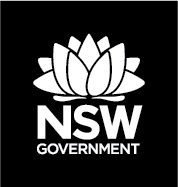 Closing Date: 30 June 2020**You will need the Guidelines for Applicants 2019-20 – Coastal and Estuary Grants Program prepared by the Department of Planning, Industry and Environment to help you fill out this application form. Guidelines are available on the Department website.To complete this form electronically, click in the shaded boxes and enter the required information. A cross in a box is equivalent to a tick.**For eligibility to apply under this funding application please refer to the Guidelines. If eligible, council may apply at any time throughout the year for works that cannot wait until the next funding round.*You must have completed Investigation and Design for infrastructure works valued at over $500,000 total project cost prior to applying for funding. See guidelines for what is required where total project costs will be $1 million or more.If you have indicted yes to question 4b, 4c and 4d then these should be attached to the application* LGA, LLS Region, State electorate and catchment information required for Program reporting purposes only.Applicant	Provide the name of a senior officer in your organisation, with appropriate delegation, who has authorised the submission of this project and has the delegation to authorise the commitment of the resources and expenditure required to deliver this project.Note: Signature is not required.It is recommended that you read the Guidelines for Applicants 2019-20 – Coastal and Estuary Grants Program.Use the following checklist to make sure that your application is complete and accurately represents your project. Any application that is late, incomplete or ineligible will not be considered.Published by Department of Planning, Industry and Environment, PO Box 644, Parramatta NSW 2124. 
Phone: 02 9895 6494; Email: coastalestuary.floodgrants@environment.nsw.gov.au; Website: www.environment.nsw.gov.au  EES2019/0470 August 2019General information1Project title (maximum of 80 characters including spaces)Applicant details2aName of organisation2bContact person for this projectTitleFirst name SurnameSurnamePositionPositionDaytime phoneDaytime phone(0 )      (0 )      (0 )      Email Email Mobile No.Mobile No.AddressAddressSuburbSuburbStateStatePostcode2cProject partner(s)Attach a letter of support from your partner(s), which outlines their financial commitment to the projectProject partner(s)Attach a letter of support from your partner(s), which outlines their financial commitment to the projectProject partner(s)Project partner(s)2dCoastal Zone Management Plan or Coastal Management Program for the project area
Select only one of the followingCompleted and Certified Coastal Zone Management Plan or Coastal Management ProgramIf completed, please provide a web link to the document      Completed Coastal Management Program submitted for certification No Coastal Zone Management Plan or Coastal Management Program (ineligible to apply)2eIs the project a recommended action in a Coastal Zone Management Plan or Coastal Management Program?Yes   or  No If yes, provide details, including priority and how it supports the Coastal Zone Management Plan or Coastal Management Program objectives, does the project address high risk or legacy issues? If yes, provide details, including priority and how it supports the Coastal Zone Management Plan or Coastal Management Program objectives, does the project address high risk or legacy issues? If yes, provide details, including priority and how it supports the Coastal Zone Management Plan or Coastal Management Program objectives, does the project address high risk or legacy issues? Project details3If applying for funding outside the advertised funding round, please detail why these works cannot wait until the opening of the next funding round4aProject activity 
Select only one from the following.Project activity 
Select only one from the following.Project activity 
Select only one from the following.These activities are required to be priorities in a certified Coastal Zone Management Plan or Coastal Management ProgramThese activities are required to be priorities in a certified Coastal Zone Management Plan or Coastal Management ProgramThese activities are required to be priorities in a certified Coastal Zone Management Plan or Coastal Management ProgramThese activities are required to be priorities in a certified Coastal Zone Management Plan or Coastal Management ProgramDredging for environmental benefit*Habitat restoration and/or conservation including revegetation and erosion controlDesign and implementation of erosion reduction or management structures*Beach nourishment*Beach scrapingFormalise or reduce the number of beach access points to reduce environmental damage/impact4bIf the applicant is intending on undertaking infrastructure works, has investigation and design for the works been completed?Yes   or  No  4cIf the applicant is intending on undertaking works (where the total project cost is $1 million or more), has a Cost Benefit Analysis for the works been completed?  Yes   or  No 4dIf the applicant is intending on undertaking works (where the total project cost is $1 million or more), has a Distribution Analysis for the works been completed?  Yes   or  No 6Project timeframePlease be realistic about the completion date as this will be used to set the term of your funding agreement if you are offered a grant.Project timeframePlease be realistic about the completion date as this will be used to set the term of your funding agreement if you are offered a grant.Project timeframePlease be realistic about the completion date as this will be used to set the term of your funding agreement if you are offered a grant.Proposed commencement Proposed commencement Your application must be ready to start within six months of the project being applied forProject duration cannot exceed 36 monthsPlease make sure the dates are the same as those in the project plan at question 20Proposed completionProposed completionYour application must be ready to start within six months of the project being applied forProject duration cannot exceed 36 monthsPlease make sure the dates are the same as those in the project plan at question 207Project location
Enter location description and photos of the site where possible and attach a locality diagram or map.  Where possible include town, nearby road, beach or other notable landmarks.Please provide the latitude and longitude. This can be taken directly from a map, or from Google Maps.  Go to www.maps.google.com.au and find your project location, right click on the map on the project location and in the menu that appears select ‘what’s here’.  The co-ordinates will appear in the search box above the map.Please provide the latitude and longitude. This can be taken directly from a map, or from Google Maps.  Go to www.maps.google.com.au and find your project location, right click on the map on the project location and in the menu that appears select ‘what’s here’.  The co-ordinates will appear in the search box above the map.Latitude       Longitude      If the project location falls across more than one local government area (LGA), Local Land Services (LLS) region, State electorate or catchment, please identify the primary one first.If the project location falls across more than one local government area (LGA), Local Land Services (LLS) region, State electorate or catchment, please identify the primary one first.If the project location falls across more than one local government area (LGA), Local Land Services (LLS) region, State electorate or catchment, please identify the primary one first.If the project location falls across more than one local government area (LGA), Local Land Services (LLS) region, State electorate or catchment, please identify the primary one first.LGA*LLS*State electorate/s*Catchment (if applicable)8Project summaryProvide a brief project overview (150 words or less), including location and the issue that the project will address.   Please note this summary will be used by the Department for all promotional material relating to the grant9Budget overview.  
Please make sure these amounts match those in the project plan (More details must be provided in the project plan at question 21.)Table below must include all funding sources. Partner contributions must be removed from the whole project cost prior to applying the funding ratio.Please refer to the guidelines to determine the appropriate funding levels i.e. for parts of the projects that reduce coastal hazards and those that do not.Budget overview.  
Please make sure these amounts match those in the project plan (More details must be provided in the project plan at question 21.)Table below must include all funding sources. Partner contributions must be removed from the whole project cost prior to applying the funding ratio.Please refer to the guidelines to determine the appropriate funding levels i.e. for parts of the projects that reduce coastal hazards and those that do not.Budget overview.  
Please make sure these amounts match those in the project plan (More details must be provided in the project plan at question 21.)Table below must include all funding sources. Partner contributions must be removed from the whole project cost prior to applying the funding ratio.Please refer to the guidelines to determine the appropriate funding levels i.e. for parts of the projects that reduce coastal hazards and those that do not.Budget overview.  
Please make sure these amounts match those in the project plan (More details must be provided in the project plan at question 21.)Table below must include all funding sources. Partner contributions must be removed from the whole project cost prior to applying the funding ratio.Please refer to the guidelines to determine the appropriate funding levels i.e. for parts of the projects that reduce coastal hazards and those that do not.Budget overview.  
Please make sure these amounts match those in the project plan (More details must be provided in the project plan at question 21.)Table below must include all funding sources. Partner contributions must be removed from the whole project cost prior to applying the funding ratio.Please refer to the guidelines to determine the appropriate funding levels i.e. for parts of the projects that reduce coastal hazards and those that do not.Budget overview.  
Please make sure these amounts match those in the project plan (More details must be provided in the project plan at question 21.)Table below must include all funding sources. Partner contributions must be removed from the whole project cost prior to applying the funding ratio.Please refer to the guidelines to determine the appropriate funding levels i.e. for parts of the projects that reduce coastal hazards and those that do not.Applicant’s contribution (excluding GST)Partner contribution (excluding GST)Grant
amount sought (excluding GST)Total amount (excluding GST)Funding
 level sought 
(Public benefit derived from the Distributional Analysis and Cost Benefit Analysis)Funding sought for works that directly reduce/mitigate significant coastal hazardsFunding sought for works that directly reduce/mitigate significant coastal hazards$     $     $     $          %Funding contribution towards private works that may have some broader state benefitFunding contribution towards private works that may have some broader state benefit$     $     $     $          %Additional elements of the project that do not directly reduce/mitigate coastal hazardsAdditional elements of the project that do not directly reduce/mitigate coastal hazards$     $     $     $          %TotalTotal$     $     $     $          %10Funding contribution towards private works that may have some broader public benefit. A maximum of 10% to be equally matched by Council can be applied. Please provide a detailed justification of the benefits of the proposed private asset protection works.11Other funding	Do you have/or have you had any funding for this project or components of this project?Yes   or  No If you have answered yes to the above, please provide details belowIf you have answered yes to the above, please provide details belowIf you have answered yes to the above, please provide details below12What is the background of the issue and demonstrate the need for the project?Specify why funding is needed for this project.13Beyond being a Significant Coastal Hazard, is this project of a regional or state significance?Yes   or  No If yes, please state why, including if there is an immediate threat.If yes, please state why, including if there is an immediate threat.If yes, please state why, including if there is an immediate threat.14What will the project achieve?Briefly outline the outcomes and objectives, impact or benefits (including any environmental benefits or improvements to resilience and adaptation to mitigate climate change) of the project i.e. its success. If your project includes recreational amenity elements, please outline how they are integrated and support environmental outcomes.Note:	if your application is successful you will need to report against these outcomes in your final report.15What will be the outcome if the project is not undertaken?Briefly outline the likely outcomes of inaction at this project site.16What are the long-term management objectives for this site?17What are the public benefits from this project?18How many businesses will be impacted by this project and how? 
Briefly outline the number of businesses that will be directly impacted (both positively and negatively) by this project and what these impacts will be.19How many people use this site?Briefly outline the number of people who visit this site (both during peak times and outside of peak times) and what the site is used for.20How many residential dwellings will be impacted by this project and how? 
Briefly outline the number of residential dwellings and residents that will be directly impacted (both positively and negatively) by this project and what these impacts will be.21Project planPlease be realistic about the dates and costs you provide in your project plan and ensure that they match the completion date provided under Question 6 and the total funds requested at Question 9. If your project is valued at over $500,000 it is expected that the project will have at least six very detailed milestones, for projects under $500,000 there should be at least four very detailed milestones.Note: Significant detail on how the project will be delivered is required as this is a key area used by assessors to determine how the project has been planned and delivered.  If you are awarded a grant, you will need to expand this plan to include projected outputs.22aOutline council capacity to deliver the project efficiently and list any in kind support that will be provided to the projectLook at your past grants management history, available resources including staff and the proposed timeframe, and consider whether it is realistic based on completion of prerequisite consultant briefs, preconstruction work, community consultation or approvals.22 bDoes council agree to maintain the project?Yes   or  No 22 cOutline council capacity to maintain the project? How are ongoing maintenance (and offsite impacts) to be managed and funded?23Does council agree to enter into, and be bound by, the conditions in a funding agreement? (as outlined in the Grant Application Guidelines)Yes   or  No 24 Has technical advice been provided by a relevant Department officer?Yes   or  No If yes, provide the name of the Department officer, and the nature of advice provided.If yes, provide the name of the Department officer, and the nature of advice provided.If yes, provide the name of the Department officer, and the nature of advice provided.25To what level is the project supported by the community?26Are the proposed works on:Public land?Privately owned land?Yes   or  No Yes   or  No Please provide details, if applicable.Please provide details, if applicable.Please provide details, if applicable.27Do the proposed works have landowner consent?Yes   or  No If yes, provide details.If yes, provide details.If yes, provide details.28Have the proposed works been approved in accordance with the Environmental Planning and Assessment Act 1979?Yes   or  No If yes, provide details. If no, briefly outline timetable for obtaining approval.If yes, provide details. If no, briefly outline timetable for obtaining approval.If yes, provide details. If no, briefly outline timetable for obtaining approval.29Have all necessary statutory approvals/licences been acquired to 
facilitate the works?Yes   or  No If yes, provide details. If no, outline timetable for obtaining approvals.If yes, provide details. If no, outline timetable for obtaining approvals.If yes, provide details. If no, outline timetable for obtaining approvals.30Are there any outstanding legal, social, environmental or cultural
heritage issues impacting on the implementation of the proposed works?Yes   or  No If yes, provide details and anticipated time to resolve them.If yes, provide details and anticipated time to resolve them.If yes, provide details and anticipated time to resolve them.31Will all elements of the project be undertaken by contract after calling competitive tenders?Yes   or  No Yes   or  No If no, the applicant must provide justification for this and this must provide justification of how this will result in a more cost-effective outcome or increase internal capacity. This applies to all works under this project.If no, the applicant must provide justification for this and this must provide justification of how this will result in a more cost-effective outcome or increase internal capacity. This applies to all works under this project.If no, the applicant must provide justification for this and this must provide justification of how this will result in a more cost-effective outcome or increase internal capacity. This applies to all works under this project.AuthorisationsNameTitle/positionOrganisationEmailPhone no.(0 )      DateSubmission detailsGrant application check listGrant application check listGrant application check list	Answer all questions in the application form.	Submit the entire application by email.	Submit one application per project (Note: stages of works may be separate projects).	Type only in the spaces provided in the application form. The boxes provided for answers to questions are a set size; the boxes will not expand to accommodate additional text if you continue to type beyond the bottom of the text box. Please ensure answers to questions are fully contained within the limits of the text boxes.	Manually spell check your application (the Microsoft Word spelling and grammar function is disabled in this form).	Enter the State (not federal) electorate(s) at Question 7.	Enter monetary amounts in full, i.e. $10,000 not $10k. 	Check the budget amounts outlined in the project plan at Question 21 is consistent with the Budget Overview at Question 9.  	Have the application authorised by the appropriately delegated person.	If council decide to undertake the project in-house at a later date you will need to submit a variation request, therefore it is in council’s best interest to address Question 31 upfront.	Attach letter(s) of support from your project partner(s), if applicable.	Include your organisation name then project name in the subject line of your email when lodging the application (e.g. XX Council – XX Coastal Zone Management Plan). 	Answer all questions in the application form.	Submit the entire application by email.	Submit one application per project (Note: stages of works may be separate projects).	Type only in the spaces provided in the application form. The boxes provided for answers to questions are a set size; the boxes will not expand to accommodate additional text if you continue to type beyond the bottom of the text box. Please ensure answers to questions are fully contained within the limits of the text boxes.	Manually spell check your application (the Microsoft Word spelling and grammar function is disabled in this form).	Enter the State (not federal) electorate(s) at Question 7.	Enter monetary amounts in full, i.e. $10,000 not $10k. 	Check the budget amounts outlined in the project plan at Question 21 is consistent with the Budget Overview at Question 9.  	Have the application authorised by the appropriately delegated person.	If council decide to undertake the project in-house at a later date you will need to submit a variation request, therefore it is in council’s best interest to address Question 31 upfront.	Attach letter(s) of support from your project partner(s), if applicable.	Include your organisation name then project name in the subject line of your email when lodging the application (e.g. XX Council – XX Coastal Zone Management Plan). 	Answer all questions in the application form.	Submit the entire application by email.	Submit one application per project (Note: stages of works may be separate projects).	Type only in the spaces provided in the application form. The boxes provided for answers to questions are a set size; the boxes will not expand to accommodate additional text if you continue to type beyond the bottom of the text box. Please ensure answers to questions are fully contained within the limits of the text boxes.	Manually spell check your application (the Microsoft Word spelling and grammar function is disabled in this form).	Enter the State (not federal) electorate(s) at Question 7.	Enter monetary amounts in full, i.e. $10,000 not $10k. 	Check the budget amounts outlined in the project plan at Question 21 is consistent with the Budget Overview at Question 9.  	Have the application authorised by the appropriately delegated person.	If council decide to undertake the project in-house at a later date you will need to submit a variation request, therefore it is in council’s best interest to address Question 31 upfront.	Attach letter(s) of support from your project partner(s), if applicable.	Include your organisation name then project name in the subject line of your email when lodging the application (e.g. XX Council – XX Coastal Zone Management Plan). Email to:coastalestuary.floodgrants@environment.nsw.gov.auPlease email the application form as a Word document - DO NOT PDF. Attachments can be emailed as Word, Excel or PDF documents.If the application form is not submitted in the format specified above, it will not be accepted.Ensure you email your entire application, including all attachments, e.g. letters of support from project partners; maps; etc. Emailed applications must not be larger than 10MB including all attachments.Budget overview (OFFICE USE ONLY – not to be completed by the applicant)Budget overview (OFFICE USE ONLY – not to be completed by the applicant)Budget overview (OFFICE USE ONLY – not to be completed by the applicant)Budget overview (OFFICE USE ONLY – not to be completed by the applicant)Budget overview (OFFICE USE ONLY – not to be completed by the applicant)Financial YearApplicant’s contribution (excluding GST)Grant
amount sought (excluding GST)Total Project cost (excluding GST)Funding
 level sought 
Funding
 level sought 
2019-20$     $     $          %     %2020-21$     $     $          %     %2021-22$     $     $          %     %2022-23$     $     $          %     %Total$     $     $          %     %